Table S1: Sequence logo of different motifs identified through MEME.Table S2: List of segmentally duplicated gene pairs.Table S3: List of cis-regulatory elements identified in the promoter regions of CaCIPK genes.Table S4: The confidence, coverage and sequence identities of the homologous relationship of the CaCIPKs.Table S5: Type and strength of interactions between CBL and CIPK proteins in chickpea.Table S6: Log2FPKM values of different tissues belonging to different developmental stages.Table S7: Log2 Fold Change values of CaCIPKs in response to abiotic stress.Table S8: Log2 Fold Change values of CaCIPKs in various stages of seed development.Figure S1: Percentage of identity and similarity between CaCIPKs.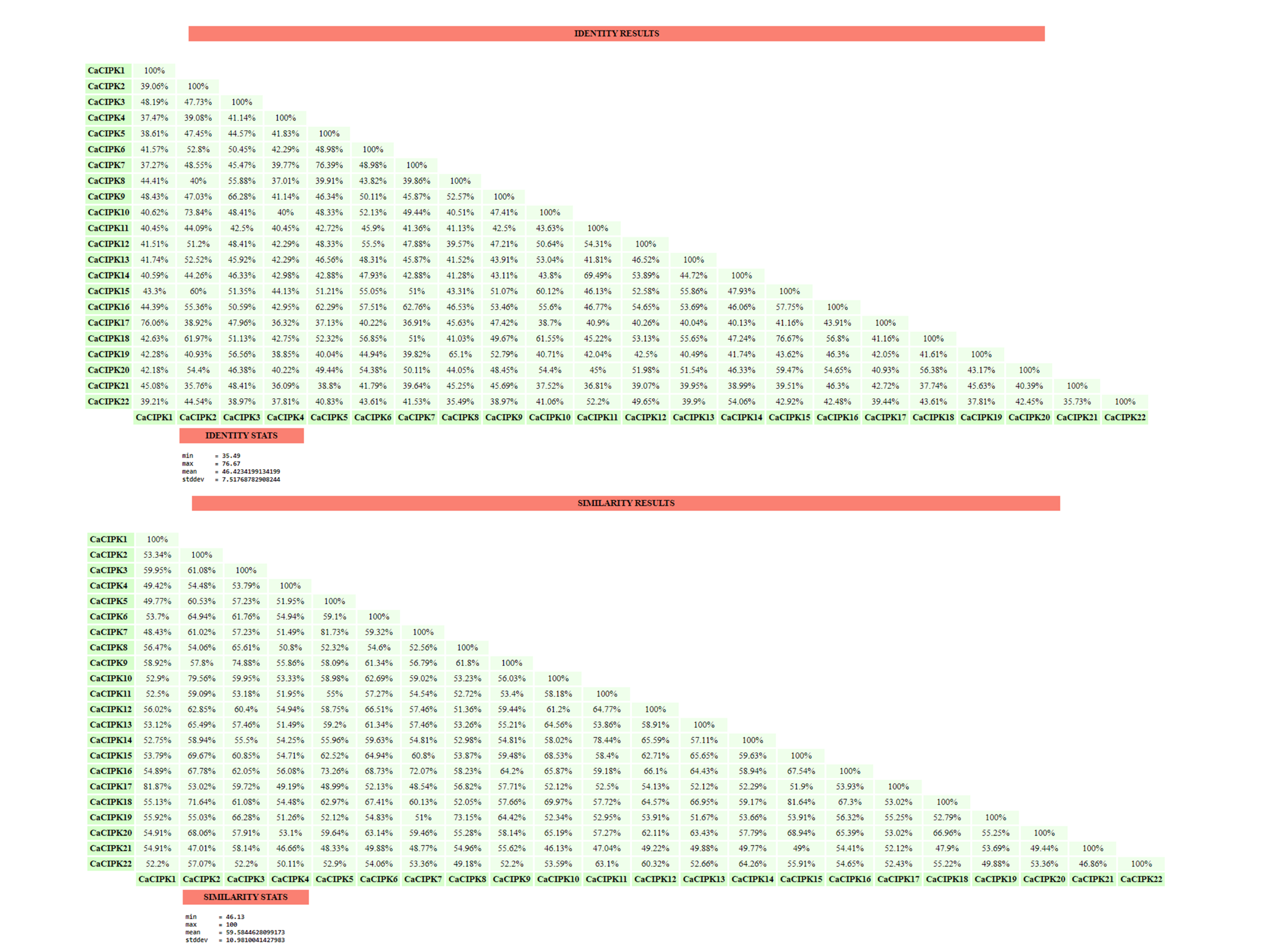 Figure S2: Alignment of 22 CaCIPKs for domain identification.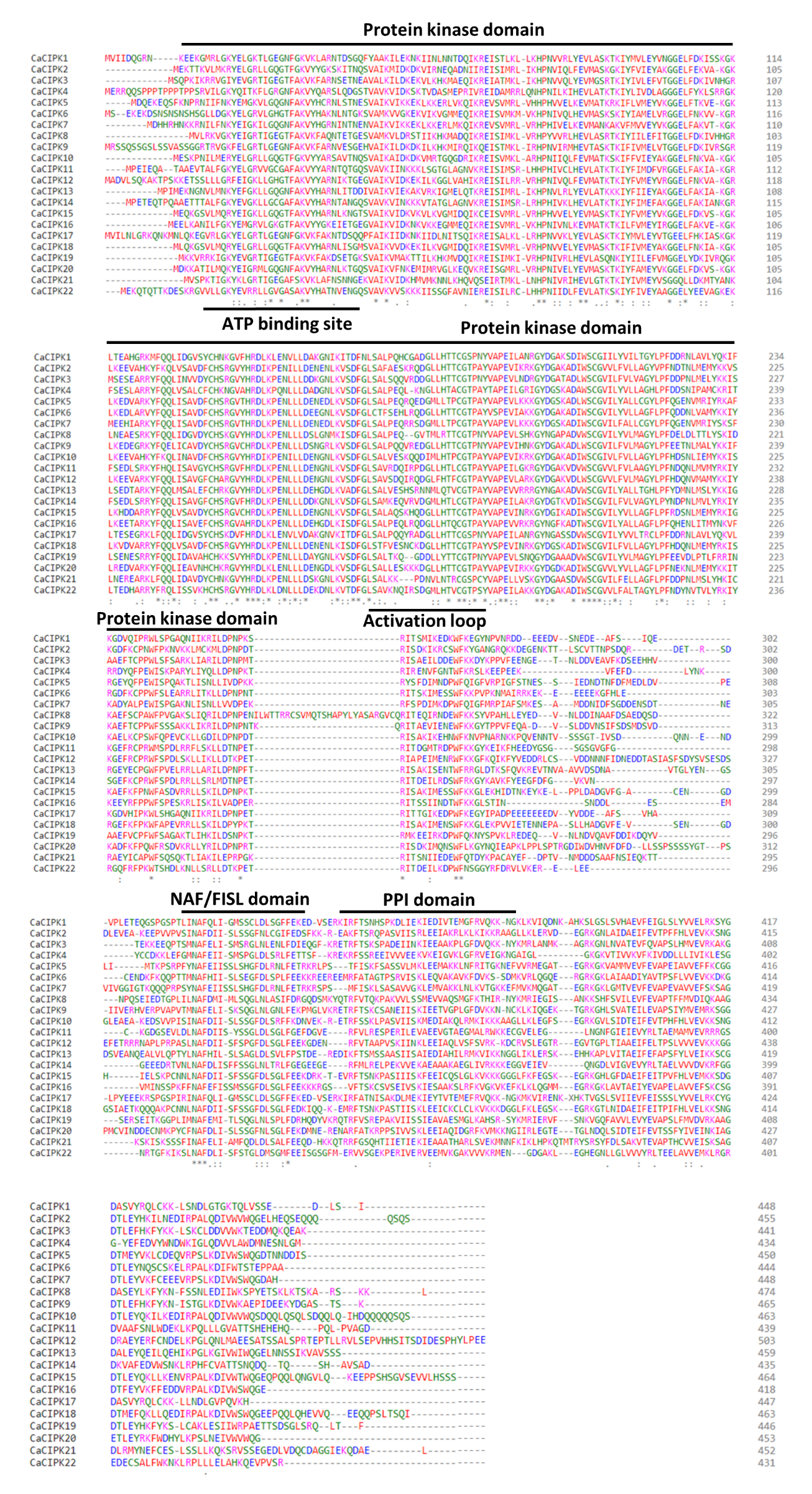 Figure S3: Identification of motifs through MEME.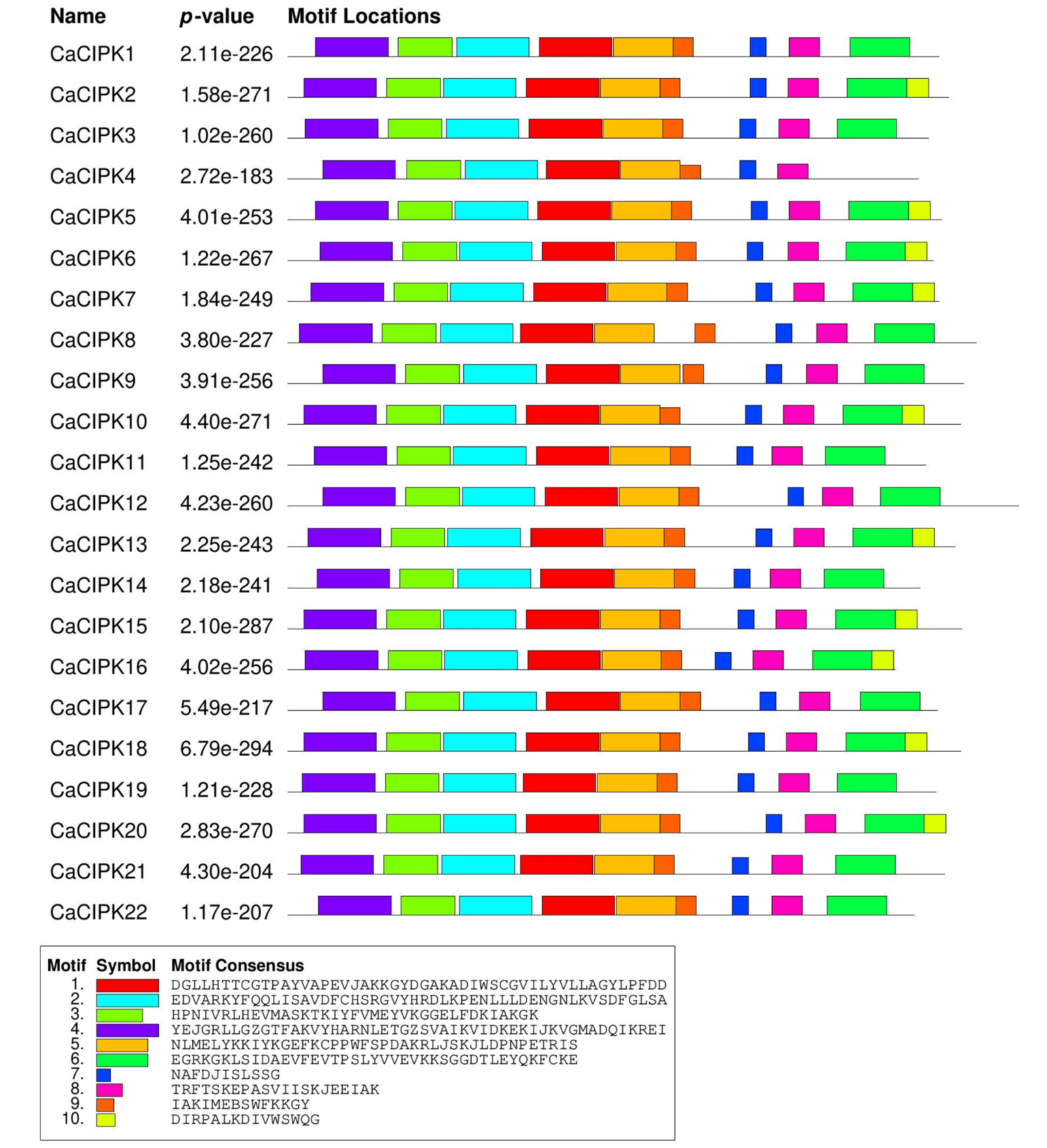 Figure S4: Duplication of chickpea CIPK genes performed by MCScanX is shown via Circos plot.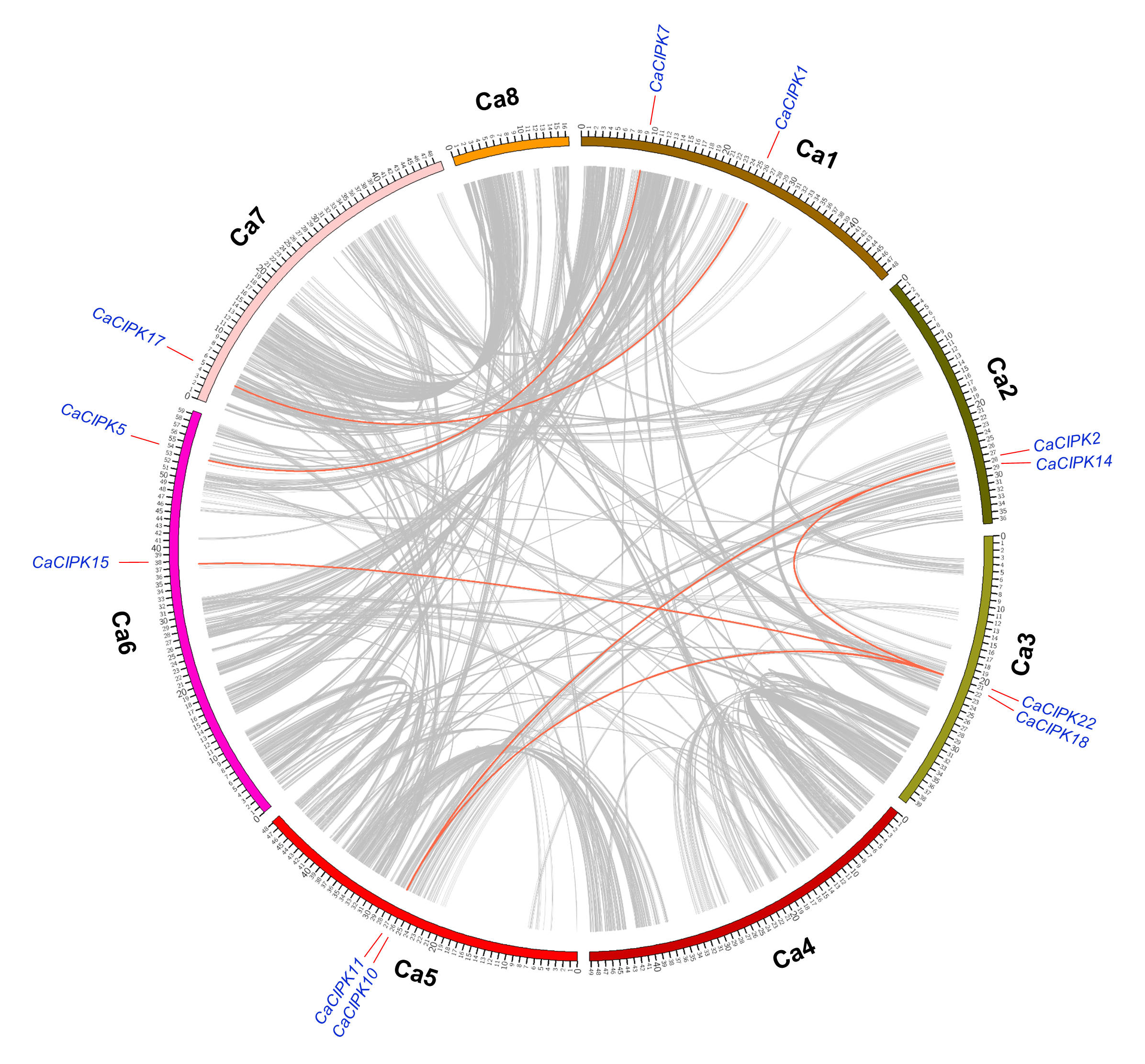 LogoE-valueSitesWidth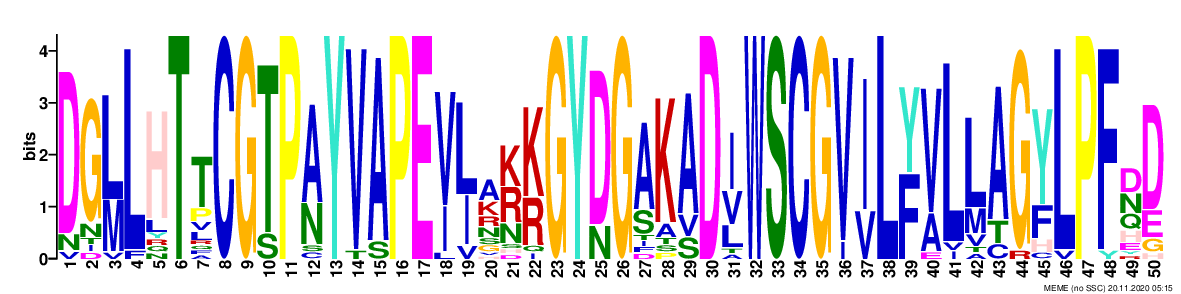 1.1e-7972250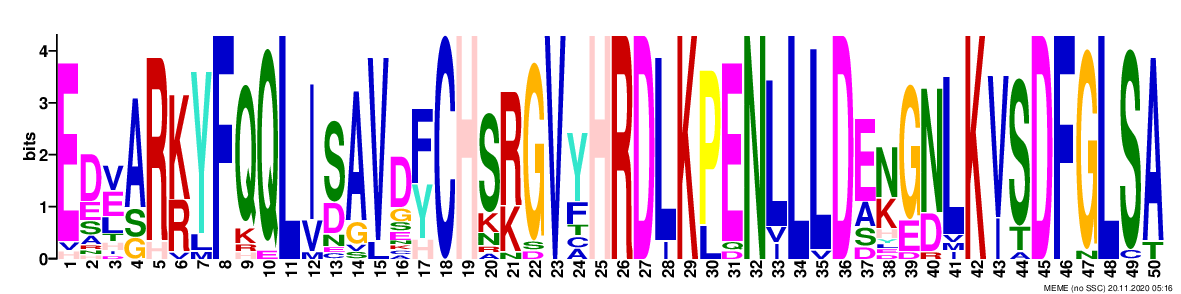 5.1e-7682250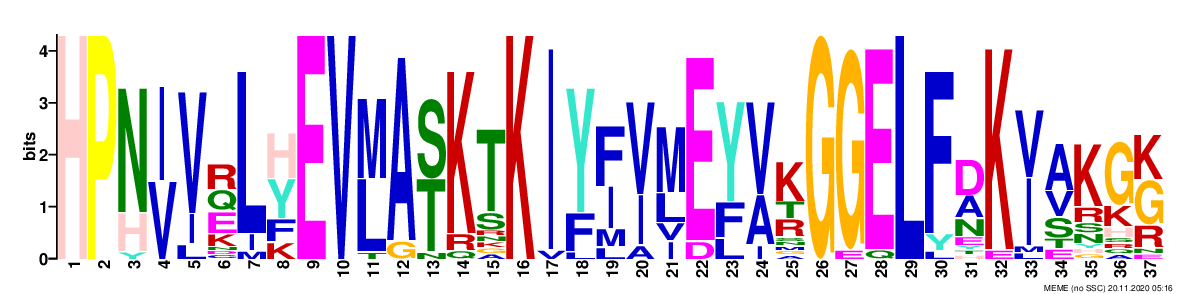 2.0e-4412237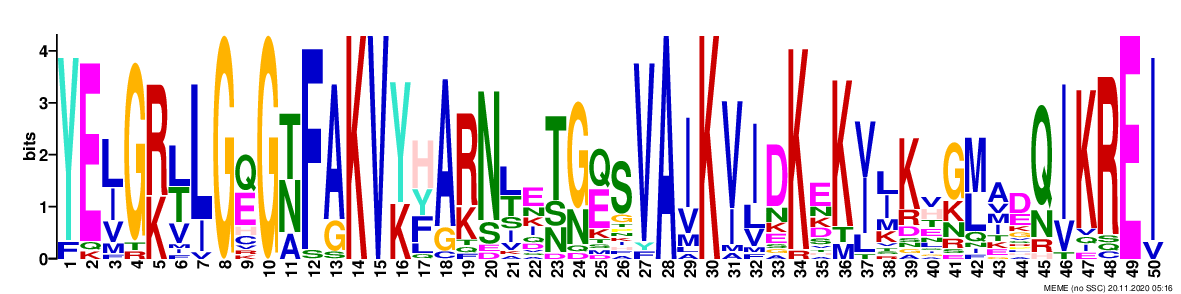 3.1e-5022250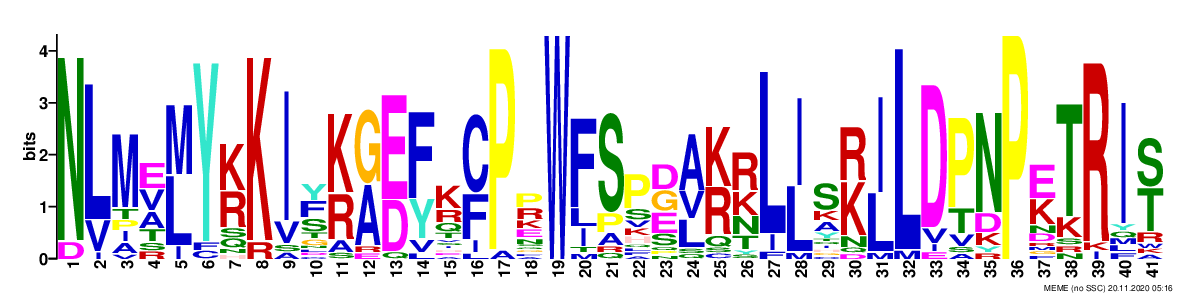 5.7e-4092241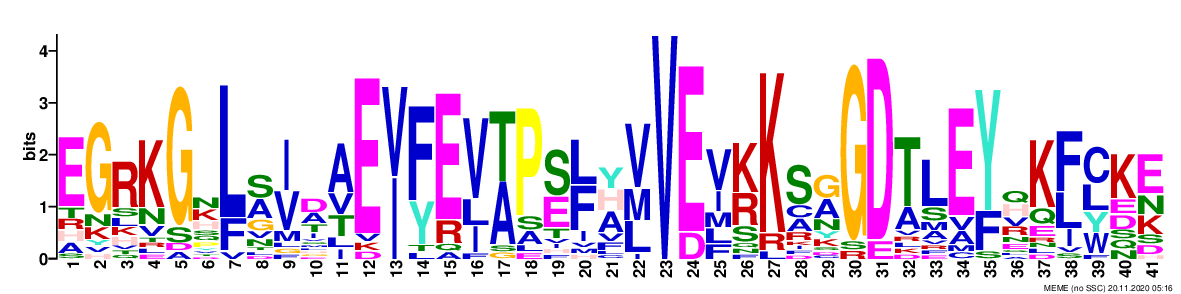 2.7e-2542141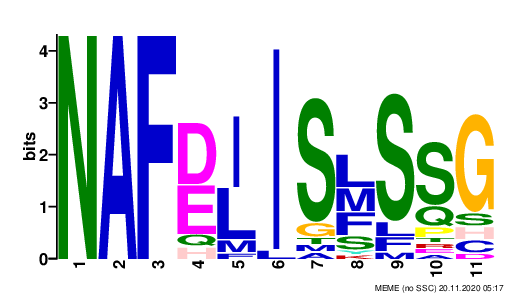 4.4e-0972211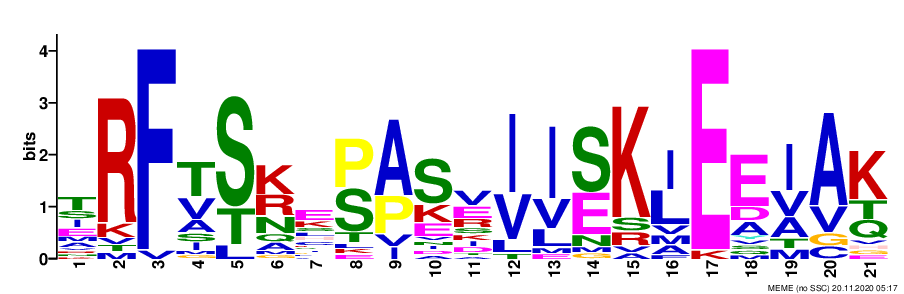 2.7e-0922221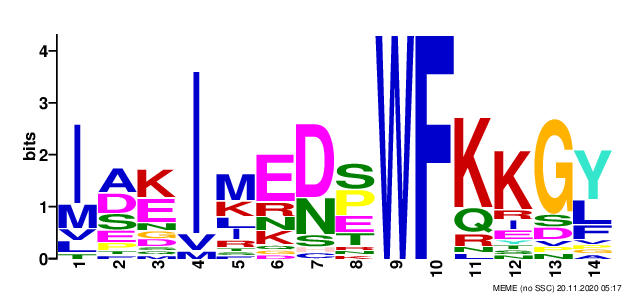 7.1e-0842214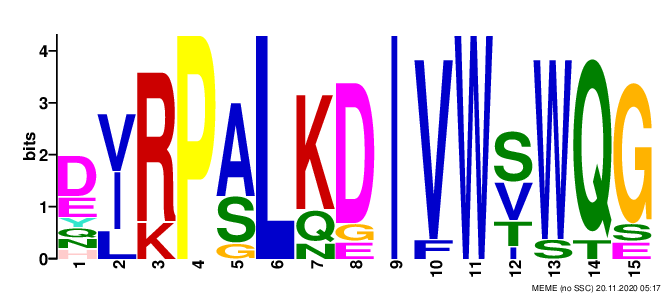 3.1e-0651015Collinear gene pairCollinear gene pairCollinear gene pairCollinear gene pairCollinear gene pairGene nameGene nameKaKsKa/KsCaCIPK7CaCIPK50.13731.75320.0783CaCIPK1CaCIPK170.13560.80960.1675CaCIPK2CaCIPK180.25665.48460.0468CaCIPK14CaCIPK220.35022.22120.1577CaCIPK2CaCIPK100.15621.12110.1394CaCIPK14CaCIPK110.19032.1010.0906CaCIPK18CaCIPK100.27682.82930.0978CaCIPK22CaCIPK110.320847.49830.0068CaCIPK18CaCIPK150.11940.97690.1222CaCIPK1CaCIPK2CaCIPK3CaCIPK4CaCIPK5CaCIPK6CaCIPK7CaCIPK8CaCIPK9CaCIPK10CaCIPK11CaCIPK12CaCIPK13CaCIPK14CaCIPK15CaCIPK16CaCIPK17CaCIPK18CaCIPK19CaCIPK20CaCIPK21CaCIPK22LTR1111ABRE1101322133121111ERE5342223121346314331236W box1111111111WUN-motif2113521212113ARE24122123332412221112LAMP-element111Box 4819748211213345595685MYB236315626363513142561GT1-motif451112111222AE-box1111111MYB recognition site1111O2-site131111AuxRR-core1111TCA-element11111112111TC-rich repeats111221111111Model based on the templateModel based on the templateProteinPercentage confidencePercentage coverageTemplate idPercentage identity with templatePercentage identity with c4czuC_CaCIPK110092c6c9dB_3061CaCIPK210091c6c9dB_2959CaCIPK310093c6c9dB_3375CaCIPK410059c5ebzF_2554CaCIPK510093c6c9dB_3156CaCIPK610057c5ebzF_2765CaCIPK710092c6c9dB_2957CaCIPK810054c5ebzF_2966CaCIPK910090c6c9dB_2985CaCIPK1010054c5ebzF_2960CaCIPK1110057c5ebzF_2858CaCIPK1210050c5ebzF_3166CaCIPK1310091c6c9dB_3159CaCIPK1410058c5ebzF_2659CaCIPK1510054c5ebzF_2765CaCIPK1610095c6c9dB_3061CaCIPK1710093c6c9dB_2959CaCIPK1810054c5ebzF_2863CaCIPK1910093c6c9dB_3163CaCIPK2010056c5ebzF_2762CaCIPK2110057c5ebzF_2861CaCIPK2210058c5ebzF_2352Node1Node2Node1_string_idNode2_string_idCoexpressionExperimentally_determined_interactionAutomated_textminingCombined_scoreCaCBL1CaCIPK93702.AT4G17615.13702.AT1G30270.100.7250.970.991CaCBL1CaCIPK33702.AT4G17615.13702.AT2G26980.400.5790.7160.875CaCBL1CaCIPK143702.AT4G17615.13702.AT2G30360.10.1570.540.5290.802CaCBL1CaCIPK173702.AT4G17615.13702.AT3G17510.100.760.8370.959CaCBL1CaCIPK43702.AT4G17615.13702.AT4G14580.100.5750.4310.748CaCBL1CaCIPK203702.AT4G17615.13702.AT5G45820.100.0750.3920.413CaCBL1CaCIPK183702.AT4G17615.13702.AT5G58380.100.0750.6020.616CaCBL1CaCIPK163702.AT4G17615.13702.AT5G25110.100.0750.7670.776CaCBL1CaCIPK123702.AT4G17615.13702.AT4G18700.100.5170.5590.778CaCBL1CaCIPK223702.AT4G17615.13702.AT5G01820.100.540.6230.819CaCBL1CaCIPK23702.AT4G17615.13702.AT5G07070.10.1060.5790.6220.845CaCBL1CaCIPK83702.AT4G17615.13702.AT4G24400.10.0580.4960.8740.935CaCBL1CaCIPK63702.AT4G17615.13702.AT4G30960.100.5790.9090.96CaCBL1CaCIPK193702.AT4G17615.13702.AT5G35410.100.760.8740.968CaCBL10CaCIPK93702.AT4G33000.13702.AT1G30270.100.0750.9630.965CaCBL10CaCIPK33702.AT4G33000.13702.AT2G26980.400.0750.5170.534CaCBL10CaCIPK143702.AT4G33000.13702.AT2G30360.100.5760.3750.724CaCBL10CaCIPK173702.AT4G33000.13702.AT3G17510.100.0750.5370.553CaCBL10CaCIPK123702.AT4G33000.13702.AT4G18700.100.0750.5040.522CaCBL10CaCIPK83702.AT4G33000.13702.AT4G24400.100.0750.7730.781CaCBL10CaCIPK63702.AT4G33000.13702.AT4G30960.100.0750.9240.927CaCBL10CaCIPK163702.AT4G33000.13702.AT5G25110.100.0750.5150.532CaCBL10CaCIPK23702.AT4G33000.13702.AT5G07070.100.0750.5450.561CaCBL10CaCIPK223702.AT4G33000.13702.AT5G01820.100.0750.6250.638CaCBL10CaCIPK193702.AT4G33000.13702.AT5G35410.100.7730.9780.995CaCBL5CaCIPK93702.AT5G24270.23702.AT1G30270.100.0750.8790.883CaCBL5CaCIPK33702.AT5G24270.23702.AT2G26980.400.0750.5360.552CaCBL5CaCIPK143702.AT5G24270.23702.AT2G30360.100.5730.4710.765CaCBL5CaCIPK173702.AT5G24270.23702.AT3G17510.100.5790.5790.815CaCBL5CaCIPK43702.AT5G24270.23702.AT4G14580.100.0750.4380.457CaCBL5CaCIPK123702.AT5G24270.23702.AT4G18700.100.5780.3080.695CaCBL5CaCIPK83702.AT5G24270.23702.AT4G24400.100.5780.760.894CaCBL5CaCIPK63702.AT5G24270.23702.AT4G30960.100.5790.9420.975CaCBL5CaCIPK223702.AT5G24270.23702.AT5G01820.100.540.7660.888CaCBL5CaCIPK23702.AT5G24270.23702.AT5G07070.100.5790.4780.771CaCBL5CaCIPK183702.AT5G24270.23702.AT5G58380.100.5730.2070.647CaCBL5CaCIPK163702.AT5G24270.23702.AT5G25110.100.5780.3570.717CaCBL5CaCIPK193702.AT5G24270.23702.AT5G35410.100.9510.9860.999CaCBL6CaCIPK93702.AT5G55990.13702.AT1G30270.100.5760.8530.935CaCBL6CaCIPK33702.AT5G55990.13702.AT2G26980.400.5760.5580.804CaCBL6CaCIPK143702.AT5G55990.13702.AT2G30360.100.7250.8390.954CaCBL6CaCIPK173702.AT5G55990.13702.AT3G17510.100.5750.5670.808CaCBL6CaCIPK43702.AT5G55990.13702.AT4G14580.100.540.5650.791CaCBL6CaCIPK123702.AT5G55990.13702.AT4G18700.100.5760.6990.867CaCBL6CaCIPK83702.AT5G55990.13702.AT4G24400.100.0750.7630.771CaCBL6CaCIPK63702.AT5G55990.13702.AT4G30960.100.5460.7580.886CaCBL6CaCIPK223702.AT5G55990.13702.AT5G01820.100.9510.880.994CaCBL6CaCIPK23702.AT5G55990.13702.AT5G07070.100.540.5890.803CaCBL6CaCIPK163702.AT5G55990.13702.AT5G25110.100.0750.4640.483CaCBL6CaCIPK193702.AT5G55990.13702.AT5G35410.100.5760.820.92CaCBL6CaCIPK183702.AT5G55990.13702.AT5G58380.100.3720.4070.611CaCBL6CaCIPK213702.AT5G55990.13702.AT5G57630.100.6670.5680.85CaCBL8CaCIPK93702.AT1G64480.13702.AT1G30270.100.5750.6960.865CaCBL8CaCIPK83702.AT1G64480.13702.AT4G24400.100.0750.3910.412CaCBL8CaCIPK63702.AT1G64480.13702.AT4G30960.100.0750.4630.482CaCBL8CaCIPK213702.AT1G64480.13702.AT5G57630.100.0750.5090.526CaCBL8CaCIPK33702.AT1G64480.13702.AT2G26980.400.0750.5260.542CaCBL8CaCIPK123702.AT1G64480.13702.AT4G18700.100.0750.5650.58CaCBL8CaCIPK193702.AT1G64480.13702.AT5G35410.100.5770.1010.603CaCBL8CaCIPK223702.AT1G64480.13702.AT5G01820.100.5750.5930.819GerminationGerminationGerminationSeedlingSeedlingVegetativeVegetativeVegetativeVegetativeReproductiveReproductiveReproductiveReproductiveReproductiveReproductiveReproductiveReproductiveSenescenceSenescenceSenescenceSenescenceSenescenceSenescenceSenescenceSenescenceSenescenceSenescenceGeneRadiclePlumuleEmbryoEpicotylPrimary RootRootPetioleStemLeafPetioleStemNodulesRootFlowersBudsPodsImmature SeedsLeafLeafLeaf YellowImmature SeedsMature SeedsSeed CoatStemPetioleRootNodulesCaCIPK11.774-1.4900.8521.8262.6652.6420.4581.1100.0901.4441.6742.5724.0902.7892.3400.8531.1030.3381.022-0.1570.4250.0140.5892.1060.1392.8821.927CaCIPK2-2.335-1.788-1.2971.637-3.686-0.624-3.235-2.493-2.310-1.002-1.040-4.6320.0960.929-0.319-0.205-0.0171.240-0.835-1.627-0.6852.475-0.104-0.733-2.896-1.232-2.833CaCIPK35.0664.2304.8534.6784.0425.3034.8624.6395.3734.1492.6813.7244.3554.3924.8413.8043.5465.4324.3594.3432.7383.1792.6933.2583.5613.6673.621CaCIPK43.8783.8173.3665.2665.2927.5855.7625.7573.6985.0656.6815.8166.5263.9883.8394.3554.0653.0225.1985.2012.0212.0612.1566.1645.5495.9465.839CaCIPK53.9472.6833.6062.0364.1702.8924.0071.9722.6771.9502.1053.2743.8302.4041.3821.2162.131-0.2022.2392.3510.733-0.5971.2713.2061.8701.8063.732CaCIPK66.9927.5757.7787.2396.0965.5636.4535.3186.8265.8645.7305.4755.9827.1957.2047.0567.0447.8285.8085.7874.6333.4474.9236.1766.6256.3085.919CaCIPK77.8977.1918.1946.9047.1357.1367.2707.9926.2978.4938.5657.8828.2236.8216.8056.4286.0816.0446.6086.6302.8154.5243.2666.7217.3807.2807.242CaCIPK80.0000.0000.0000.000-7.7600.0000.0000.000-5.0320.0000.000-1.516-5.053-5.9630.0000.000-4.9780.0000.0000.0000.0000.000-5.855-9.172-5.371-5.668-2.107CaCIPK93.6952.3363.1232.1152.8902.3370.9721.8691.0502.1892.1201.3993.5220.6181.9492.5790.7542.4181.6751.844-0.3830.0490.8953.6181.2193.3362.669CaCIPK103.0742.0921.3672.5902.2121.8051.6411.6441.3471.5782.2871.4850.0002.7241.9250.8810.2431.7842.2101.8080.6901.4790.4222.6642.4212.0111.838CaCIPK112.6162.8631.6141.846-0.6040.2121.0762.4920.9522.8292.0020.388-0.2806.0644.2133.7504.2180.4890.9850.9230.7861.8000.3661.4712.2770.4510.353CaCIPK124.7453.6023.2873.5062.4763.3043.4563.3932.6193.2154.5682.8673.9693.5563.2871.9810.7942.8913.3813.281-0.179-2.243-0.8554.6543.5974.9683.051CaCIPK13-0.416-0.7160.9960.320-0.739-1.337-0.445-0.251-2.449-2.659-1.244-1.698-0.167-3.610-0.054-0.7041.391-1.517-1.425-1.232-1.3250.000-1.814-1.056-1.1673.210-2.099CaCIPK145.4135.3244.6615.5145.9386.6734.7965.6834.1335.8036.5064.1545.7835.2445.3746.3505.3964.5895.0935.2063.4573.1723.6275.6035.9065.4494.166CaCIPK157.3826.8705.2735.5294.4914.5624.4365.9313.8696.5205.8854.7375.3275.9673.6134.5012.9384.0076.3076.3061.0312.1721.4374.7526.2734.6083.958CaCIPK165.2894.3464.7805.4165.1444.5005.1393.5624.5695.1824.2873.7955.4075.8364.0845.7196.2785.2575.8035.8453.336-0.2433.5196.1755.4876.6194.760CaCIPK170.8320.864-1.2581.6700.4582.5792.0531.1491.4111.7583.1290.0002.2070.7530.9550.425-1.6571.7512.5932.859-3.925-2.926-3.3511.8421.5062.342-1.153CaCIPK184.5304.3334.4105.9834.1355.3394.1015.1694.7345.9915.3754.7045.4185.8875.2196.1855.4036.1194.6434.7062.4701.0722.7215.1495.2344.3114.649CaCIPK190.000-0.4650.0000.0000.0000.0000.0000.0000.0000.0000.0000.0000.000-1.7330.000-0.4900.0000.0000.0000.000-2.0360.9920.0000.0000.0000.0000.000CaCIPK20-3.8370.0000.0000.0000.0000.000-5.020-5.2800.0000.0000.0000.000-4.0568.0051.921-3.367-2.552-1.044-5.223-4.3990.0000.000-4.3130.0000.000-1.7730.000CaCIPK210.000-1.2510.000-9.7150.0000.000-3.111-1.751-1.289-1.537-2.9770.0000.000-0.274-5.1080.000-0.852-3.550-2.2630.000-1.4760.000-2.271-7.4410.000-2.465-5.051CaCIPK222.8392.9613.0325.0303.2074.7485.4264.5914.7655.7175.5673.9124.3735.4614.9194.9504.8025.1795.6595.5490.1591.4380.1305.1405.3253.8574.665RootRootRootShootShootShootDesiccation stressSalinity stressCold stressDesiccation stressSalinity stressCold stressCaCIPK10.4540.4950.2910.677-3.876-0.777CaCIPK23.8463.4453.7744.5533.7881.789CaCIPK3-1.451-0.439-1.7620.3200.7900.521CaCIPK40.182-0.5420.7680.058-0.3870.579CaCIPK5-2.389-1.248-2.381-1.157-1.367-1.262CaCIPK6-0.1730.6460.6750.507-0.983-0.229CaCIPK7-0.3230.0980.323-1.363-0.4550.722CaCIPK8-2.253-3.4870.0000.0000.0000.000CaCIPK9-2.823-1.742-1.130-1.618-4.5371.127CaCIPK10-0.574-0.722-0.5321.3600.283-0.127CaCIPK110.5450.8250.1512.7742.6930.974CaCIPK120.3661.8030.2061.2931.4910.526CaCIPK130.7551.3671.4210.1960.029-0.638CaCIPK140.5280.0000.2560.8160.4720.179CaCIPK15-0.989-1.199-0.1200.164-1.814-0.618CaCIPK16-2.341-1.173-1.7302.9500.857-0.038CaCIPK173.0184.4621.4140.0000.204-0.004CaCIPK180.0422.1490.3160.6320.6430.618CaCIPK190.0000.0000.0001.4711.3400.693CaCIPK21-2.154-1.016-1.4900.0000.7611.416CaCIPK22-0.222-2.1731.0380.9540.3660.516SEED STAGE 1SEED STAGE 1SEED STAGE 2SEED STAGE 2SEED STAGE 3SEED STAGE 3SEED STAGE 4SEED STAGE 4SEED STAGE 5SEED STAGE 5SEED STAGE 6SEED STAGE 6SEED STAGE 7SEED STAGE 7GENEJGK3HIMCHANA1JGK3HIMCHANA1JGK3HIMCHANA1JGK3HIMCHANA1JGK3HIMCHANA1JGK3HIMCHANA1JGK3HIMCHANA1CaCIPK1-2.648-1.964-0.522-0.097-0.8170.398-0.0860.464-0.213-1.114-3.006-2.411-2.977-2.135CaCIPK22.3602.4531.7891.8471.6371.3722.6773.5483.2341.4045.2043.4815.0401.961CaCIPK3-0.625-0.196-0.0510.329-0.289-1.064-1.041-0.555-0.163-0.496-0.924-0.660-0.225-0.257CaCIPK40.1010.9610.7431.292-0.7851.0870.0851.810-1.383-0.479-2.655-0.403-2.410-0.036CaCIPK5-1.347-1.082-0.855-0.633-1.069-0.397-0.271-0.786-2.796-3.618-0.5020.094-0.5421.113CaCIPK6-0.515-0.2970.7680.809-0.732-0.208-0.605-0.246-2.152-3.680-3.514-3.354-3.779-3.545CaCIPK7-0.281-0.8600.467-0.265-1.211-1.376-0.475-0.716-1.827-0.864-1.171-0.778-2.002-0.297CaCIPK9-0.274-0.433-0.127-0.698-0.546-2.460-0.794-0.550-0.502-4.233-4.151-2.852-2.044-2.064CaCIPK10-2.533-2.511-1.263-1.931-2.458-2.577-0.035-0.0330.5160.154-0.610-2.098-1.306-2.892CaCIPK116.4215.6477.1956.9105.8836.1046.5086.2384.1774.0204.0102.7665.7522.005CaCIPK12-3.112-3.016-2.559-2.069-2.309-2.183-2.347-2.564-2.915-4.507-3.905-4.191-3.134-4.191CaCIPK135.1834.2905.9094.7235.4974.1004.7193.2024.8193.7220.131-0.4460.000-1.257CaCIPK140.6710.6011.4101.1690.5430.8530.7200.696-0.702-0.963-1.623-0.202-0.9470.421CaCIPK15-0.962-1.278-0.466-0.094-1.383-2.016-0.839-1.005-2.734-1.112-1.081-1.078-1.6820.124CaCIPK16-1.114-0.2840.3400.804-0.677-0.127-0.888-0.099-2.347-3.791-4.804-4.249-5.235-4.463CaCIPK17-6.550-5.754-4.590-3.573-7.096-5.911-5.892-6.034-5.460-6.153-6.638-7.327-6.587-8.327CaCIPK181.5531.1062.2551.3301.2231.3532.1192.0931.086-0.174-1.920-2.629-1.749-2.466CaCIPK210.0003.7690.0003.0070.0003.4700.0001.0180.0002.1080.0000.0000.000-1.327CaCIPK22-1.973-1.904-1.989-1.329-3.666-2.125-2.863-2.272-6.082-5.465-6.213-5.952-6.288-6.648